Instructions for buyer Information FormComplete all sections of the Buyer Information Form. Fill in the property address on the first page of the Engagement Letter, review the letter then sign page 2, printing your name(s) on the blanks below the signature lines. Once complete, return to Morgan at morgan@forquerlaw.com or fax to (704) 498-4878.Buyer Information Form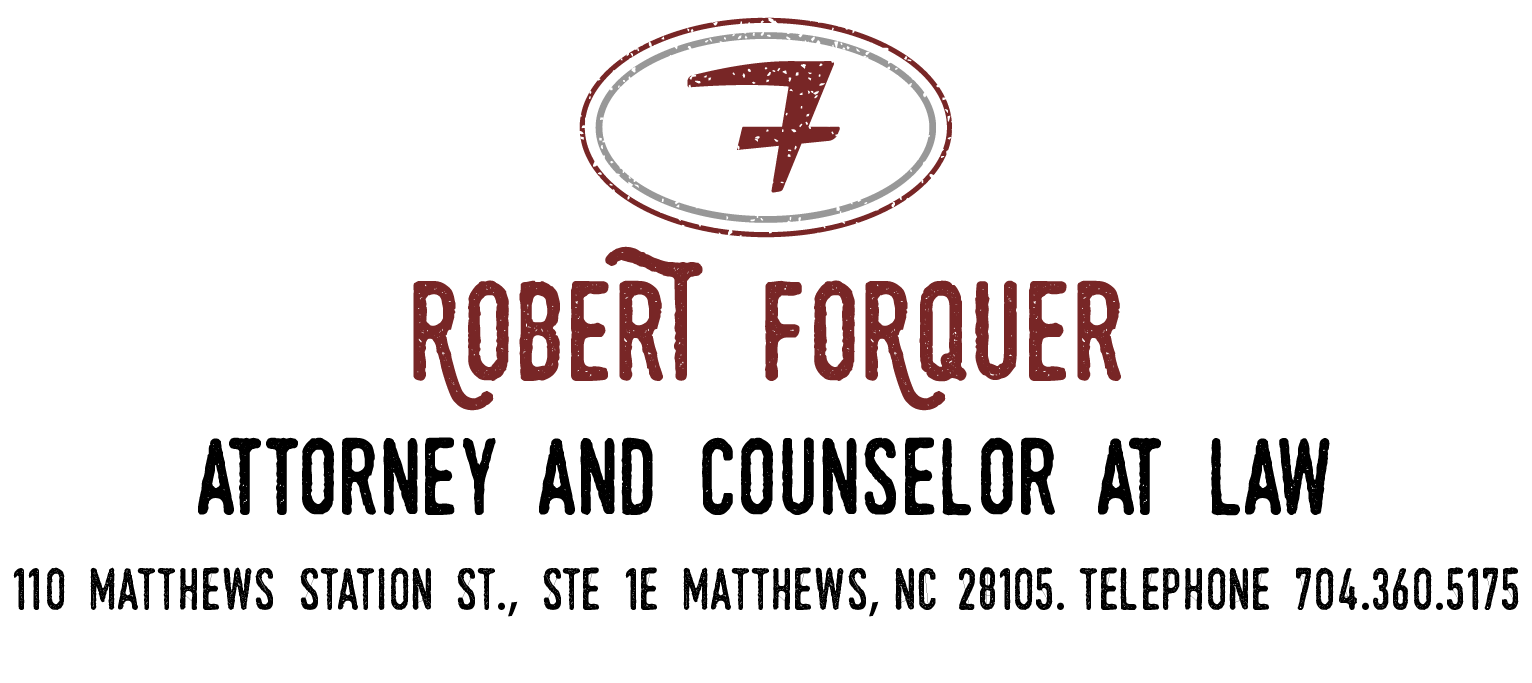 FROM: Mark D. Lattimore 								Return To: mark@forqerlaw.com THIS OFFICE WILL BE THE CLOSING ATTORNEY FOR THE PURCHASE OF THE BELOW REFERENCED PROPERTY. PLEASE ASSIST US IN A SUCCESSFUL AND SMOOTH CLOSING BY PROVIDING US WITH THE FOLLOWING INFORMATION AS SOON AS POSSIBLE.BUYER:SELLER:PROPERTY ADDRESS:ANTICIPATED CLOSING DATE:CLOSING LOCATION:BUYER  INFORMATIONBUYER MARITAL STATUS:SPOUSE NAME:DEED MADE OUT TO:BUYER’S PRESENT ADDRESS:BUYER’S PRIMARY PHONE NUMBERHAZARD INSURANCE INFORMATIONINSURANCE AGENCY:INSURANCE AGENT: INSURANCE AGENT’S PHONE NO:INSURANCE POLICY NUMBER:AGENT’S EMAIL ADDRESS:ADDITIONAL INFORMATION:If this office will NOT be preparing these documents, please include the following information:ATTORNEY’S NAME:ATTORNEY’S PHONE NUMBER:SPECIAL REQUESTS: